Številka:   3521-0017/2023-2  (623)Datum:     17.4.2023Mestna občina Novo mesto na podlagi 52. člena Zakona o stvarnem premoženju države in samoupravnih lokalnih skupnosti (ZSPDSLS-1, Uradni list RS, št. 11/18 in 79/18) in 19. člena Uredbe o stvarnem premoženju države in samoupravnih lokalnih skupnosti (Uradni list RS, št. 31/18) objavljaNAMERO O SKLENITVI NEPOSREDNE POGODBE ZA ODDAJO NEPREMIČNINE V BREZPLAČNO UPORABO1. Naziv in sedež upravljavcaMestna občina Novo mesto, Seidlova cesta 1, 8000 Novo mesto, matična številka: 5883288000, identifikacijska številka za DDV: SI48768111.2. Opis predmeta neposredne pogodbeV brezplačno uporabo se oddaja prostor v skupni izmeri 46,30 m2 v pritličju stavbe na Rozmanovi ulici 30 in sicer:Nepremičnina se oddaja v brezplačno uporabo po sistemu »videno – najeto«. Nepremičnina se oddaja za določen čas in sicer od 10.5.2023 do 9.5.2028.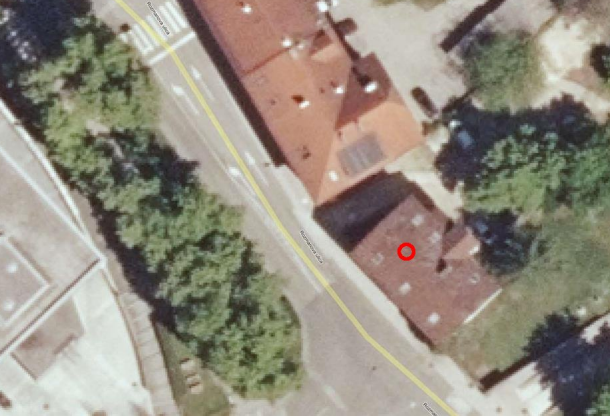 Ortofoto posnetek predmetne nepremičnine 1456 Novo mesto, parcela 1226/1, stavba 7303. Rok za prejem ponudbe ali izjave o interesuZainteresirane stranke lahko podajo vlogo za uporabo – izjavo o interesu do 3.5.2023. Eno vlogo je Mestna občina Novo mesto že prejela.4. Oblika in pogoji, pod katerimi se predloži ponudba ali izjava o interesuInteres lahko izkažejo stranke z oddajo pisne vloge na naslov Mestna občina Novo mesto, Seidlova cesta 1, 8000 Novo mesto, ali e-naslov: mestna.obcina@novomesto.si.  5. Pogajanja oziroma način dodelitve v najemČe bo do izteka roka, to je do 7.5.2023, vlogo podalo več interesentov, bodo organizirana pogajanja. V kolikor bo podanih več vlog, bo nepremičnina oddana v brezplačno uporabo ponudniku, ki prostore najbolj potrebuje za opravljanje dejavnosti in opravlja dejavnost, ki ima največ uporabnikov v občini Novo mesto. Vsi vlagatelji morajo imeti status društva, ki deluje v javnem interesu.6. Način in rok plačilObratovalni stroški se plačujejo mesečno po izstavljenih računih. Neplačevanje teh stroškov je razlog za odpoved pogodbe. Pripadajoči davek in ostale stroške, povezane s sklenitvijo  te pogodbe, krije uporabnik. 7. Informacija, kje in pod kakšnimi pogoji se lahko pridobijo podrobnejše informacije o predmetu ravnanja zaradi oblikovanja ponudbe in o možnosti ogleda, ter kontaktne osebeVsa pojasnila v zvezi z oddajo v najem lahko interesenti dobijo na Mestni občini Novo mesto, Seidlova cesta 1, 8000 Novo mesto, tel. št. 07/39 39 258 (Jasna J. Galeša) in e-naslov: jasna.jazbec.galesa@novomesto.si. 8. Navedba o možnosti ustavitve postopkaUpravljavec lahko postopek oddaje v brezplačno uporabo ustavi do sklenitve pravnega posla.9. Drugi pogoji in posebnosti pravnega poslaNepremičnina bo oddana v brezplačno uporabo pod pogoji ZSPDSLS-1.                                                                                                         Tina Hadžič 	     vodja Oddelka za premoženjske zadeve                                                                                         po pooblastilu št. 100-009/2019-61 Katastrska občinaŠtevilka stavbeŠtevilka parcelePovršina dela stavbe1456 Novo mesto7301266/146,30 m2